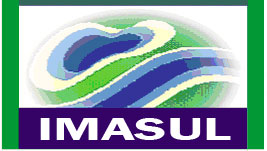 01InteressadoTipoObjeto Local ProcessoValidade01Grasiela Edith de Oliveira PorfirioUCDBAAAvaliar o papel dos mamíferos silvestre na manutenção de parasitas emergentesParque Estadual Do Prosa-PEP61/405959/2016JANEIRO /201802Luciana Paes de AndradeUNIDERPAAAvaliação da densidade populacional das capivaras no Parque das Nações IndígenasParque das Nações Indígenas – PNI61/401204/2017ABRIL/ 201803Luciana Mendes ValérioUCDBAAComposição avifaunística do Parque Estadual Matas do SegredoParque Estadual Matas do Segredo71/400291/2017MAIO/201804Karoline CeronUFMSAAEstrutura Trófica de Taxocenoses de anfíbios em diferentes formações no MSParque Estadual das Várzeas do Rio Ivinhema-PEVRI71/400788/2017DEZEMBRO/201805Grasiela Edith de Oliveira PorfirioUCDBAAAvaliar o papel dos mamíferos silvestre na manutenção de parasitas emergentesParque Estadual das Várzeas do Rio Ivinhema-PEVRI61/405959/2016JANEIRO /201806Silvana Lima dos SantosUEMSAAAvaliação dos efeitos mutagênicos e de biocumulação de metais em peixes no PEVRIParque Estadual das Várzeas do Rio Ivinhema-PEVRI71/402091/2017JULHO/ 201801Samuel VerissimoUEMRENOVAÇÃO AAA planície alagável do Rio ParanáParque Estadual das Várzeas do Rio Ivinhema-PEVRI61/406055/2016DEZEMBRO/ 201702Danielle Cardoso de MouraUNIDERPRENOVAÇÃO AAValoração ambiental do Parque das Nações Indígenas e Parque Estadual do Prosa Parque Estadual do Prosa e entorno Parque das Nações Indígenas61/405964/2016DEZEMBRO/ 2017